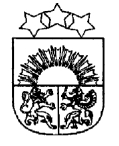 LATVIJAS  REPUBLIKA  KRĀSLAVAS  NOVADSKRĀSLAVAS  NOVADA  DOMEReģ. Nr. 90001267487Rīgas iela 51, Krāslava, Krāslavas nov., LV-5601. Tālrunis +371 65624383, fakss +371 65681772e-pasts: dome@kraslava.lvKrāslavāSĒDES  PROTOKOLS2014.gada  23.decembrī                                          					     	 Nr.16Sēde sasaukta:	 Rīgas ielā 51, Krāslavā, plkst.1400Sēdi atklāj plkst.1400Sēdi vada 	– domes priekšsēdētājs Gunārs UpenieksProtokolē 	– lietvede Ārija LeonovičaPiedalās 	  Deputāti: Vera Bīriņa, Jāzeps Dobkevičs, Aleksandrs Jevtušoks, Raimonds Kalvišs Aivars Krūmiņš, Viktorija Lene, Antons Ļaksa, Jānis Tukāns, Gunārs Upenieks, Viktorija Vengreviča, Ēriks Zaikovskis Nepiedalās - Vitālijs Aišpurs (komandējumā), Vjačeslavs Aprups (komandējumā), Viktors Moisejs (komandējumā), Francis Zalbovičs (komandējumā)Pašvaldības administrācijas darbinieki un uzaicinātās personas: J.Geiba (izpilddirektors), I.Hmeļņicka (izpilddirektora vietniece finanšu un budžeta jautājumos), J.Križanovska (galvenā grāmatvede), V.Aišpurs (Administratīvās nodaļas vadītājs), A.Skerškāns (vecākais juriskonsults), E.Ciganovičs (juriskonsults), I.Dzalbe (Attīstības nodaļas vadītāja), I.Skerškāns (zemes lietu speciālists), I.Danovska (Būvvaldes vadītāja), E.Škutāne (informatīvā biļetena „Krāslavas Vēstis” redaktore), I.Kavinska (sabiedrisko attiecību speciāliste), V.Leikuma (p/a „Krāslavas slimokase” direktore), L.Miglāne (Izglītības un kultūras nodaļas vadītāja), J.Škļaronoks (datortīkla administrators), V.Maslovs (SIA „Krāslavas nami” valdes priekšsēdētājs), V.Gekišs (Krāslavas Vēstures un mākslas muzeja direktors)Sēdes vadītājs G.Upenieks piedāvā veikt izmaiņas sēdes darba kārtībā un iekļaut:papildjautājumu Nr. 13 „Par 01.11.2010. nomas līguma pielikuma Nr.5 apstiprināšanu”;papildjautājumu Nr.14 „Par uzkrājumu līdzekļu izmaksu”;papildjautājumu Nr.15 „Par SIA „Krāslavas nami” apsaimniekojamām dzīvojamām mājām”;papildjautājumu Nr.16 „Par balvu piešķiršanu Krāslavas novada sportistiem”;papildjautājumu Nr.17 „Par finansējuma piešķiršanu”;papildjautājumu Nr.18 „Par pašvaldības iestāžu vadītāju atalgojumu”;papildjautājumu Nr.19 „Par sociālā dzīvokļa statusa piešķiršanu”;papildjautājumu Nr.20 „Par nedzīvojamo telpu nomu Pils ielā 2, Krāslavā”;papildjautājumu Nr.21 “Par nekustamā īpašuma nodokļa parāda un nokavējuma naudas piedziņu bezstrīda kārtībā”;papildjautājumu Nr.22 “Par nekustamā īpašuma nodokļa apmēra precizēšanu”;papildjautājumu Nr.23 “Par Krāslavas Vestures un mākslas muzeja maksas pakalpojumiem”;papildjautājumu Nr.24 “Par aktualizētās „Krāslavas novada attīstības programmas 2012.-2018.gadam” (ar 2014.gada grozījumiem)”, „Rīcības plāna” un „Investīciju plāna” apstiprināšanu”;papildjautājumu Nr.25 “Par nekustamā īpašuma nosacīto cenu”;papildjautājumu Nr.26 “Par grozījumiem Krāslavas novada pašvaldības 2014.gada budžetā”.Deputātiem citu priekšlikumu un iebildumu nav.Balso par darba kārtību ar papildinājumiem.Vārdiski un atklāti  balsojot: par	- V.Bīriņa, J.Dobkevičs, A.Jevtušoks, R.Kalvišs, A.Krūmiņš, V.Lene, A.Ļaksa, J.Tukāns, G.Upenieks, V.Vengreviča, Ē. Zaikovskispret	-  nav	atturas - navAr 11 balsīm  „par” ; „pret” – nav, „atturas” –nav,  Krāslavas novada dome nolemj:Apstiprināt sēdes darba kārtību ar papildinājumiemDarba kārtība:Par p/a „Krāslavas slimokase” direktora apstiprināšanuPar Indras vidusskolas reorganizācijuPar grozījumiem novada domes lēmumāZemes jautājumiAdresācijas jautājumiDzīvokļu jautājumiPar deklarētās dzīvesvietas ziņu anulēšanuPar rīkojuma apstiprināšanuKomisijas par tiesiskuma uzraudzību darījumos ar lauksaimniecības zemi Nolikuma apstiprināšanaPar pakalpojuma sociālās aprūpes institūcijā piešķiršanu Par administratīvā akta apstrīdēšanuPar zemes ierīcības projekta apstiprināšanuPar 01.11.2010. nomas līguma pielikuma Nr.5 apstiprināšanuPar uzkrājumu līdzekļu izmaksuPar SIA „Krāslavas nami” apsaimniekojamām dzīvojamām mājāmPar balvu piešķiršanu Krāslavas novada sportistiemPar finansējuma piešķiršanuPar pašvaldības iestāžu vadītāju atalgojumuPar sociālā dzīvokļa statusa piešķiršanuPar nedzīvojamo telpu nomu Pils ielā 2, Krāslavā Par nekustamā īpašuma nodokļa parāda un nokavējuma naudas piedziņu bezstrīda kārtībā Par nekustamā īpašuma nodokļa apmēra precizēšanu  Par Krāslavas Vēstures un mākslas muzeja maksas pakalpojumiemPar aktualizētās „Krāslavas novada attīstības programmas 2012. – 2018. gadam” (ar 2014. gada grozījumiem)” „Rīcības plāna” un Investīciju plāna” apstiprināšanuPar nekustamā īpašuma nosacīto cenuPar grozījumiem Krāslavas novada pašvaldības 2014.gada budžetā1.§Par p/a „Krāslavas slimokase” direktora apstiprināšanuZiņo: G.UpenieksVārdiski un atklāti  balsojot: par	- V.Bīriņa, J.Dobkevičs, A.Jevtušoks, R.Kalvišs, A.Krūmiņš, V.Lene, A.Ļaksa, J.Tukāns, G.Upenieks, V.Vengreviča, Ē. Zaikovskispret	-  nav	atturas - navAr 11 balsīm  „par” ; „pret” – nav, „atturas” –nav,  Krāslavas novada dome nolemj:Pamatojoties uz Publisko aģentūru likuma 21.panta ceturto daļu, apstiprināt uz pieciem gadiem p/a „Krāslavas slimokase” direktores amatā Valentīnu Leikumu.Lēmuma projekta iesniedzējsDomes priekšsēdētājs G.UpenieksLēmuma projekta sagatavotājsDomes juriskonsults A.Skerškāns2.§Par Indras vidusskolas reorganizāciju Ziņo: G.Upenieks, L.Miglāne (Izglītības un kultūras nodaļas vadītāja)Debatēs piedalās: V.VengrevičaVārdiski un atklāti  balsojot: par	- V.Bīriņa, J.Dobkevičs, A.Jevtušoks, R.Kalvišs, A.Krūmiņš, V.Lene, A.Ļaksa, J.Tukāns, G.Upenieks, V.Vengreviča, Ē. Zaikovskispret	-  nav	atturas - navAr 11 balsīm  „par” ; „pret” – nav, „atturas” –nav,  Krāslavas novada dome nolemj:	Pamatojoties uz likuma „Par pašvaldībām” 15.panta pirmās daļas 4.punktu, 21.panta pirmās daļas 8.punktu, Izglītības likuma 17.panta trešās daļas 1.punktu, 23.panta trešo daļu, Vispārējās izglītības likuma 7.panta otro daļu:Ar 2015.gada 1.augustu reorganizēt Indras vidusskolu, reģistrācijas numurs 4213900574 , juridiskā adrese: Skolas ielā 1, Indra, Indras pagasts, Krāslavas novads, pārveidojot to par Indras pamatskolu.Noteikt, ka Indras pamatskola ir Indras vidusskolas saistību un tiesību pārņēmēja.Uzdot Krāslavas novada domes izpilddirektoram Jānim Geibam izveidot Indras vidusskolas reorganizācijas komisiju, kas līdz 2015.gada 30.jūnijam sagatavo Indras vidusskolas slēguma bilanci; nodod Indras vidusskolas materiālās vērtības, finanšu līdzekļus, lietas un dokumentus Indras pamatskolai; nodod Indras vidusskolas dokumentus, kas neattiecas uz Indras pamatskolas darbību, glabāšanai valsts arhīvā.Uzdot Indras vidusskolas direktorei Ingai Jākobsonei normatīvajos aktos noteiktā kārtībā informēt Indras vidusskolas darbiniekus par izmaiņām darba tiesiskajās attiecībās, nodrošinot atlaišanas pabalstu izmaksu no Indras vidusskolai paredzētajiem mērķdotāciju līdzekļiem pedagogu darba samaksai un pašvaldības finansējuma skolas saimnieciskajam personālam. Uzdot Krāslavas novada domes Izglītības un kultūras nodaļai saskaņot Indras vidusskolas reorganizāciju ar Izglītības un zinātnes ministriju un uzraudzīt Indras vidusskolas reorganizācijas procesu. Lēmuma projekta iesniedzējsIzglītības, kultūras un sporta jautājumu komitejaLēmuma projekta sagatavotājs:Domes juriskonsults A.Skerškāns3.§Par grozījumiem novada domes lēmumā3.1.Ziņo: G.UpenieksVārdiski un atklāti  balsojot: par	- V.Bīriņa, J.Dobkevičs, A.Jevtušoks, R.Kalvišs, A.Krūmiņš, V.Lene, A.Ļaksa, J.Tukāns, G.Upenieks, V.Vengreviča, Ē. Zaikovskispret	-  nav	atturas - navAr 11 balsīm  „par” ; „pret” – nav, „atturas” –nav,  Krāslavas novada dome nolemj:         Pamatojoties uz Profesionālās izglītības kompetences centra (PIKC) Rīgas Valsts tehnikuma Krāslavas teritoriālās struktūrvienības 17.12.2014. vēstuli Nr.K1-2/90, veikt grozījumus Krāslavas novada 27.11.2014.domes sēdes lēmumā (protokols Nr.15., 13.§) „Par kustamās mantas noņemšanu no bilances” un izteikt lēmuma 2.punktu sekojošā redakcijā:„ 2. Minēto automašīnu nodot likvidācijai Apstrādes uzņēmumā.”(pielikumā PIKC RVT Krāslavas teritoriālās struktūrvienības 17.12.2014. vēstule Nr. K1-2/90) Lēmuma projekta iesniedzējs:domes priekšsēdētājs G.UpenieksLēmuma projektu sagatavoja:administratīvās nodaļas vadītājs V.Aišpurs3.2.Ziņo: G.UpenieksVārdiski un atklāti  balsojot: par	- V.Bīriņa, J.Dobkevičs, A.Jevtušoks, R.Kalvišs, A.Krūmiņš, V.Lene, A.Ļaksa, J.Tukāns, G.Upenieks, V.Vengreviča, Ē. Zaikovskispret	-  nav	atturas - navAr 11 balsīm  „par” ; „pret” – nav, „atturas” –nav,  Krāslavas novada dome nolemj:	Veikt grozījumus Krāslavas novada domes 17.04.2014. lēmumā  „Par nekustamā īpašuma atsavināšanu” (protokols Nr.5, 17.§ 17.3.p.) un izteikt lēmuma 3.un 4.punktus šādā redakcijā:„3. Noteikt nekustamā īpašuma atsavināšanas veidu – pārdošana izsolē.4. Uzdot Krāslavas novada domes Izsoļu komisijai organizēt Krāslavas novada pašvaldībai piederošā nekustamā īpašuma – zemesgabala (kadastra numurs 6062-007-0230) atsavināšanas procedūru saskaņā ar Publiskas personas mantas atsavināšanas likumu”.   Lēmuma projekta iesniedzējs:Domes priekšsēdētājs G.Upenieks Lēmuma projektu sagatavoja: Vec. juriskonsults 	A.Skerškāns4.§Zemes jautājumiZiņo: G.Upenieks, I.Skerškāns (zemes lietu speciālists)Balso par lēmuma projektu kopumā.Vārdiski un atklāti  balsojot: par	- V.Bīriņa, J.Dobkevičs, A.Jevtušoks, R.Kalvišs, A.Krūmiņš, V.Lene, A.Ļaksa, J.Tukāns, G.Upenieks, V.Vengreviča, Ē. Zaikovskispret	-  nav	atturas - navAr 11 balsīm  „par” ; „pret” – nav, „atturas” –nav,  Krāslavas novada dome nolemj:1. Pamatojoties uz Fjodora K[..] 17.10.2014.iesniegumu, iznomāt Fjodoram K[..], personas kods [..], dzīvo Krāslavas novadā, [..]Krāslavas novada pašvaldībai piekritīgo zemes vienību 5,2 ha platībā ar kadastra apzīmējumu 6084-005-0037 Krāslavas novada Piedrujas pagastā uz 5 gadiem, nosakot nomas maksu 1,5% apmērā no zemes kadastrālās vērtības gadā, piemērojot koeficientu 1,5 sakarā ar to, ka uz zemes vienības atrodas būves, kuras ir ierakstāmas, bet nav ierakstītas zemesgrāmatā, pamatojoties uz MK noteikumu Nr.735 „Noteikumi par publiskas personas zemes nomu” 7.2.punktu, 9.1.punktu. Zemes lietošanas mērķis – zeme, uz kuras galvenā saimnieciskā darbība ir lauksaimniecība (kods 0101). Uz zemes vienības ar kadastra apzīmējumu 6084-005-0037 atrodas Fjodora K[..] valdījumā esošas ēkas un būves saskaņā ar Piedrujas pagasta pārvaldes 11.11.2014. izziņu Nr.1-8/31.2. Pamatojoties uz Anatolija B[..] 13.11.2014.iesniegumu, grozīt 05.05.2009. Piedrujas pagasta lauku apvidus zemes nomas līgumu Nr.129/2009/Z. Izbeigt Anatolijam B[..], personas kods [..], nomas tiesības uz zemesgabalu ar kadastra apzīmējumu 6084-003-0088 Krāslavas novada Piedrujas pagastā.3. Pamatojoties uz Vitālija B[..] 10.11.2014.iesniegumu, iznomāt Vitālijam B[..], personas kods [..], dzīvo Krāslavas novadā, [..]”, Krāslavas novada pašvaldībai piekritīgās zemes vienības ar kadastra apzīmējumu 6084-003-0218 daļu 0,3 ha platībā Krāslavas novada Piedrujas pagastā uz 5 gadiem, nosakot nomas maksu 1,5% apmērā no zemes kadastrālās vērtības gadā, piemērojot koeficientu 1,5 sakarā ar to, ka uz zemesgabala atrodas būves, kuras ir ierakstāmas, bet nav ierakstītas zemesgrāmatā, pamatojoties uz MK noteikumu Nr.735 „Noteikumi par publiskas personas zemes nomu” 7.2.punktu, 9.1.punktu. Zemes lietošanas mērķis – zeme, uz kuras galvenā saimnieciskā darbība ir lauksaimniecība (kods 0101). Uz zemes vienības ar kadastra apzīmējumu 6084-003-0218 atrodas Vitālija B[..] valdījumā esošas ēkas un būves saskaņā ar Piedrujas pagasta pārvaldes 11.11.2014. izziņu Nr.1-8/29.4. Pamatojoties uz Ivana G[..] 03.11.2014.iesniegumu, iznomāt Ivanam G[..], personas kods [..], dzīvo Krāslavas novadā, [..], Krāslavas novada pašvaldībai piekritīgo zemes vienību 0,5 ha platībā ar kadastra apzīmējumu 6084-003-0322 Krāslavas novada Piedrujas pagastā uz 5 gadiem, nosakot nomas maksu 1,5% apmērā no zemes kadastrālās vērtības gadā, piemērojot koeficientu 1,5 sakarā ar to, ka uz zemes vienības atrodas būves, kuras ir ierakstāmas, bet nav ierakstītas zemesgrāmatā, pamatojoties uz MK noteikumu Nr.735 „Noteikumi par publiskas personas zemes nomu” 7.2.punktu, 9.1.punktu. Zemes lietošanas mērķis – zeme, uz kuras galvenā saimnieciskā darbība ir lauksaimniecība (kods 0101). Uz zemes vienības ar kadastra apzīmējumu 6084-003-0322 atrodas Ivana G[..] valdījumā esošas ēkas un būves saskaņā ar Piedrujas pagasta pārvaldes 11.11.2014. izziņu Nr.1-8/30.5. Pamatojoties uz Annas N[..] 20.11.2014.iesniegumu, iznomāt Annai N[..], personas kods [..], dzīvo Krāslavas novadā, [..]Krāslavas novada pašvaldībai piekritīgo zemes vienību 0,6 ha platībā ar kadastra apzīmējumu 6084-003-0044 Krāslavas novada Piedrujas pagastā uz 5 gadiem, nosakot nomas maksu 1,5% apmērā no zemes kadastrālās vērtības gadā, pamatojoties uz MK noteikumu Nr.735 „Noteikumi par publiskas personas zemes nomu” 7.2.punktu. Zemes lietošanas mērķis – zeme, uz kuras galvenā saimnieciskā darbība ir lauksaimniecība (kods 0101). Uz zemes vienības ar kadastra apzīmējumu 6084-003-0044 atrodas Annas N[..] īpašumā esošas ēkas un būves saskaņā zemesgrāmatu apliecību.6. Pamatojoties uz Alberta S[..] 20.11.2014.iesniegumu, iznomāt Albertam S[..], personas kods [..], dzīvo Krāslavas novadā, [..], Krāslavas novada pašvaldībai piekritīgo zemes vienību 0,79 ha platībā ar kadastra apzīmējumu 6084-004-0238 Krāslavas novada Piedrujas pagastā uz 5 gadiem, nosakot nomas maksu 1,5% apmērā no zemes kadastrālās vērtības gadā, pamatojoties uz MK noteikumu Nr.735 „Noteikumi par publiskas personas zemes nomu” 7.2.punktu. Zemes lietošanas mērķis – zeme, uz kuras galvenā saimnieciskā darbība ir lauksaimniecība (kods 0101). Uz zemes vienības ar kadastra apzīmējumu 6084-004-0238 atrodas Albertam S[..] īpašumā esošas ēkas un būves saskaņā zemesgrāmatu apliecību.7. Pamatojoties uz Nikolaja A[..] 24.11.2014.iesniegumu, iznomāt Nikolajam A[..], personas kods [..], dzīvo Krāslavas novadā, [..]Krāslavas novada pašvaldībai piekritīgo zemes vienību 5,8 ha platībā ar kadastra apzīmējumu 6096-006-0071 Krāslavas novada Ūdrīšu pagastā uz 5 gadiem, nosakot nomas maksu 1,5% apmērā no zemes kadastrālās vērtības gadā, piemērojot koeficientu 1,5 sakarā ar to, ka uz zemes vienības atrodas būves, kuras ir ierakstāmas, bet nav ierakstītas zemesgrāmatā, pamatojoties uz MK noteikumu Nr.735 „Noteikumi par publiskas personas zemes nomu” 7.2.punktu, 9.1.punktu. Zemes lietošanas mērķis – zeme, uz kuras galvenā saimnieciskā darbība ir lauksaimniecība (kods 0101). Uz zemes vienības ar kadastra apzīmējumu 6096-006-0071 atrodas Nikolaja A[..] valdījumā esošas ēkas un būves saskaņā ar Ūdrīšu pagasta pārvaldes 20.11.2014. izziņu Nr.1-5/72.8. Pamatojoties uz Valērija P[..] 12.11.2014.iesniegumu, lauzt 21.12.2012. Indras pagasta lauku apvidus zemes nomas līgumu Nr.470. Izbeigt Valērijam P[..], personas kods [..], nomas tiesības uz zemes vienību ar kadastra apzīmējumu 6062-007-0230 Krāslavas novada Indras pagastā.9. Pamatojoties uz Irinas K[..] 26.11.2014.iesniegumu, lauzt 29.10.2007. Skaistas pagasta lauku apvidus zemes nomas līgumu Nr.42. Izbeigt Irinai K[..], personas kods [..], nomas tiesības uz zemes vienību ar kadastra apzīmējumu 6088-006-0077 Krāslavas novada Skaistas pagastā.10. Pamatojoties uz Svetlanas P[..] 26.11.2014.iesniegumu, iznomāt Svetlanai P[..], personas kods [..], dzīvo Krāslavas novadā, [..]Krāslavas novada pašvaldībai piekritīgo zemes vienību 1,2 ha platībā ar kadastra apzīmējumu 6088-006-0070 Krāslavas novada Skaistas pagastā uz 5 gadiem, nosakot nomas maksu 1,5% apmērā no zemes kadastrālās vērtības gadā, pamatojoties uz MK noteikumu Nr.735 „Noteikumi par publiskas personas zemes nomu” 7.2.punktu. Zemes lietošanas mērķis – zeme, uz kuras galvenā saimnieciskā darbība ir lauksaimniecība (kods 0101). Uz zemes vienības ar kadastra apzīmējumu 6088-006-0070 atrodas Svetlanas Puncules īpašumā esošas ēkas un būves saskaņā zemesgrāmatu apliecību.11. Pamatojoties uz zemes nomnieka Valērija P[..] 27.11.2014.iesniegumu, aktualizēt Krāslavas novada Skaistas pagasta kadastra karti. Precizēt Krāslavas novada pašvaldībai piekritīgās zemes vienības ar kadastra apzīmējumu 6088-007-0043 robežu konfigurāciju saskaņā ar grafisko pielikumu. Precizēt robežojošo zemes vienību ar kadastra apzīmējumiem 6088-007-3035, 6088-007-3034, 6088-007-0042, 6088-007-3032, 6088-007-0242, 6088-007-3033 robežu konfigurāciju saskaņā ar grafisko pielikumu. Precizēt zemes vienību platības, kas pēc aktualizācijas sastāda:- z.v. 6088-007-0043 – 7,93 ha;- z.v. 6088-007-3035 – 0,81 ha;- z.v. 6088-007-3034 – 1,83 ha;- z.v. 6088-007-0042 – 7,10 ha;- z.v. 6088-007-3032 – 1,60 ha;- z.v. 6088-007-3033 – 2,65 ha.12. Pamatojoties uz Valsts zemes dienesta Latgales reģionālās nodaļas 24.09.2014.vēstuli, sakarā ar to, ka Valsts zemes dienesta Latgales reģionālā nodaļa ar 2014.gada 23.septembra lēmumu Nr.9-01/387625-1/1 atteica atzīt zemes īpašuma tiesības Vladislavam O[..] uz zemes vienību ar kadastra apzīmējumu 6068-001-0219, izbeigt Vladislavam O[..]personas kods [..], pastāvīgās lietošanas tiesības uz zemes vienību 7,4 ha platībā ar kadastra apzīmējumu 6068-001-0219 Krāslavas novada Kalniešu pagastā. Saskaņā ar likuma „Par valsts un pašvaldību zemes īpašuma tiesībām un to nostiprināšanu zemesgrāmatās” 3.panta piektās daļas 2.punktu noteikt, ka zemes vienība 7,4 ha platībā ar kadastra apzīmējumu 6068-001-0219 piekrīt Krāslavas novada pašvaldībai.13. Pamatojoties uz Rolanda M[..] 02.12.2014.iesniegumu, grozīt 30.11.2007. Krāslavas pagasta lauku apvidus zemes nomas līgumu Nr.144. Samazināt Rolandam M[..], personas kods [..], dzīvo [..], iznomātās zemes platību, atstājot nomā zemes vienības ar kadastra apzīmējumu 6078-001-0181 daļu 0,1 ha platībā.14. Pamatojoties uz Elmāra S[..] 02.12.2014.iesniegumu, iznomāt Elmāram S[..], personas kods [..], dzīvo [..], rezerves zemes fondā ieskaitīto zemes vienību 0,09 ha platībā ar kadastra apzīmējumu 6096-008-0618 Krāslavas novada Ūdrīšu pagastā uz 5 gadiem, nosakot nomas maksu 0,5% apmērā no zemes kadastrālās vērtības gadā, saskaņā ar MK noteikumu Nr.735 „Noteikumi par publiskas personas zemes nomu” 18.1.punktu. Zemes lietošanas mērķis – zeme, uz kuras galvenā saimnieciskā darbība ir lauksaimniecība (kods 0101). Noteikt, ka pašvaldība var vienpusējā kārtā izbeigt zemes nomas tiesībās uz zemes vienību ar kadastra apzīmējumu 6096-008-0618 gadījumā, ja minētā zemes vienība ir nepieciešama Zemes pārvaldības likumā norādīto mērķu realizācijai.15. Pamatojoties uz nekustamā īpašuma īpašnieka Jevgēnija J[..] 26.11.2014.iesniegumu, saskaņā ar 2006.gada 20.jūnija Ministru kabineta noteikumiem Nr.496 „Nekustamā īpašuma lietošanas mērķu klasifikācija un nekustamā īpašuma lietošanas mērķu noteikšanas un maiņas kārtība”, mainīt lietošanas mērķi Krāslavas novada Indras pagasta zemes vienībai 0,2 ha platībā ar kadastra apzīmējumu 6062-004-0052 no „Zeme, uz kuras galvenā saimnieciskā darbība ir lauksaimniecība” (kods 0101) uz „Individuālo dzīvojamo māju apbūve” (kods 0601), kas ir saskaņā ar apstiprināto Krāslavas novada teritorijas plānojumu.16. Pamatojoties uz Jāzepa B[..] 08.12.2014.iesniegumu, iznomāt Jāzepam B[..], personas kods [..], dzīvo [..], rezerves zemes fondā ieskaitīto zemes vienību 0,07 ha platībā ar kadastra apzīmējumu 6078-001-0277 Krāslavas pagastā uz 5 gadiem, nosakot nomas maksu 0,5% apmērā no zemes kadastrālās vērtības gadā, saskaņā ar MK noteikumu Nr.735 „Noteikumi par publiskas personas zemes nomu” 18.1.punktu. Zemes lietošanas mērķis – zeme, uz kuras galvenā saimnieciskā darbība ir lauksaimniecība (kods 0101). Noteikt, ka pašvaldība var vienpusējā kārtā izbeigt zemes nomas tiesībās uz zemes vienību ar kadastra apzīmējumu 6078-001-0277 gadījumā, ja minētā zemes vienība ir nepieciešama Zemes pārvaldības likumā norādīto mērķu realizācijai.17. Pamatojoties uz zemes nomnieka Emīlijas Š[..] 08.12.2014.iesniegumu, aktualizēt Krāslavas novada Krāslavas pagasta kadastra karti. Precizēt Krāslavas novada pašvaldībai piekritīgo zemes vienību ar kadastra apzīmējumiem 6078-001-0347 un 6078-001-0588 robežu konfigurāciju saskaņā ar grafisko pielikumu. Precizēt zemes vienību platības, kas pēc aktualizācijas sastāda: - z.v. 6078-001-0347 – 1,90 ha;- z.v. 6078-001-0588 – 1,50 ha.18. Pamatojoties uz Indricas Svētā Jāņa Kristītāja Romas katoļu draudzes 08.12.2014.iesniegumu, izbeigt Indricas Svētā Jāņa Kristītāja Romas katoļu draudzei, reģistrācijas Nr.90000353118, juridiskā adrese Krāslavas novads, Kalniešu pagasts, c.Lielindrica, nomas tiesības uz zemes vienībām ar kadastra apzīmējumiem 6068-007-0197 un 6068-007-0188 Krāslavas novada Kalniešu pagastā.19. Pamatojoties uz Annas G[..] 27.11.2014.iesniegumu, grozīt 29.02.2012. Kaplavas pagasta lauku apvidus zemes nomas līgumu Nr.63. Izbeigt Annai G[..], personas kods [..], nomas tiesības uz zemes vienību ar kadastra apzīmējumu 6070-005-0314 Krāslavas novada Kaplavas pagastā.20. Pamatojoties uz Pjotra L[..] 15.12.2014.iesniegumu, grozīt 03.07.2009. Robežnieku pagasta lauku apvidus zemes nomas līgumu Nr.20-L. Izbeigt Pjotram L[..], personas kods [..] nomas tiesības uz zemes vienību ar kadastra apzīmējumu 6086-006-0221 Krāslavas novada Robežnieku pagastā. Iznomāt Pjotram L[..], personas kods [..], dzīvo Krāslavas novadā, [..], rezerves zemes fondā ieskaitīto zemes vienību 4,39 ha platībā ar kadastra apzīmējumu 6086-006-0221 Krāslavas pagastā uz 5 gadiem, nosakot nomas maksu 0,5% apmērā no zemes kadastrālās vērtības gadā, saskaņā ar MK noteikumu Nr.735 „Noteikumi par publiskas personas zemes nomu” 18.1.punktu. Zemes lietošanas mērķis – zeme, uz kuras galvenā saimnieciskā darbība ir lauksaimniecība (kods 0101). Noteikt, ka pašvaldība var vienpusējā kārtā izbeigt zemes nomas tiesībās uz zemes vienību ar kadastra apzīmējumu 6086-006-0221 gadījumā, ja minētā zemes vienība ir nepieciešama Zemes pārvaldības likumā norādīto mērķu realizācijai.21. Pamatojoties uz Janīnas P[..] 21.11.2014.iesniegumu, lauzt 02.01.2007. Kalniešu pagasta lauku apvidus zemes nomas līgumu Nr.68. Izbeigt Janīnai P[..], personas kods [..], nomas tiesības uz zemes vienību ar kadastra apzīmējumu 6068-004-0309 Krāslavas novada Kalniešu pagastā.22. Pamatojoties uz Annas Ž[..] 27.11.2014.iesniegumu, iznomāt Annai Ž[..], personas kods [..], dzīvo [..], Krāslavas novada pašvaldībai piekritīgo zemes vienību 0,2 ha platībā ar kadastra apzīmējumu 6068-004-0309 Kalniešu pagastā uz 5 gadiem, nosakot nomas maksu 0,5% apmērā no zemes kadastrālās vērtības gadā, saskaņā ar MK noteikumu Nr.735 „Noteikumi par publiskas personas zemes nomu” 18.1.punktu. Zemes lietošanas mērķis – zeme, uz kuras galvenā saimnieciskā darbība ir lauksaimniecība (kods 0101).23. Pamatojoties uz Valsts zemes dienesta Latgales reģionālās nodaļas 11.12.2014.vēstuli Nr. 2-04-L/1256, sakarā ar to, ka VZD Latgales reģionālā nodaļa ir 2014.gada 02.decembrī ir saņēmusi iesniegumu, kurā tiek lūgts pieņemt atzinumu par īpašuma tiesību atjaunošanu īpašumam ar kadastra numuru 6064-004-0307 Izvaltas pagastā, un VZD Latgales reģionālā nodaļai ir pamats atzīt Jevgenijam S[..] īpašuma tiesības uz minēto īpašumu, atcelt Krāslavas novada domes 17.04.2014.lēmumu (protokols Nr.5, 5.§, 33.punkts) par lietošanas tiesību izbeigšanu Jevgenijam S[..] personas kods [..], uz zemes vienībām ar kadastra apzīmējumiem 6064-004-0198 un 6064-004-0307.24. Sakarā ar to, ka uz zemes vienības ar kadastra apzīmējumu 6001-002-0662 atrodas Krāslavas novada pašvaldībai piederoša ēka, noteikt, ka zemes vienība 924 m2 platībā ar kadastra apzīmējumu 6001-002-0662 Krāslavā, Latgales ielā 4 piekrīt Krāslavas novada pašvaldībai saskaņā ar likuma „Par valsts un pašvaldību zemes īpašuma tiesībām un to nostiprināšanu zemesgrāmatās” 4.'panta otrās daļas 1.punktu. Saskaņā ar 2006.gada 20.jūnija Ministru kabineta noteikumiem Nr.496 „Nekustamā īpašuma lietošanas mērķu klasifikācija un nekustamā īpašuma lietošanas mērķu noteikšanas un maiņas kārtība”, noteikt lietošanas mērķi zemes vienībai 924 m2 platībā ar kadastra apzīmējumu 6001-002-0662 – pārējo sabiedriskās nozīmes objektu apbūve (kods 0908).25. Sakarā ar to, ka netika izmantotas tiesības izpirkt zemi un saskaņā ar LR likuma „Valsts un pašvaldību īpašuma privatizācijas sertifikātu izmantošanas pabeigšanas likums” 26.panta pirmo daļu, izbeigt Antonijam L[..], personas kods [..], pastāvīgās lietošanas tiesības uz zemes vienību 1630 m2 platībā ar kadastra apzīmējumu 6001-002-1017 Krāslavā, N.Rancāna ielā 53. Saskaņā ar likuma “Par valsts un pašvaldību zemes īpašuma tiesībām un to nostiprināšanu zemesgrāmatās” 3.panta sesto daļu noteikt, ka zemes vienība 1630 m2 platībā ar kadastra apzīmējumu 6001-002-1017 Krāslavā, N.Rancāna ielā 53 piekrīt Krāslavas novada pašvaldībai.26. Sakarā ar to, ka netika izmantotas tiesības izpirkt zemi un saskaņā ar LR likuma „Valsts un pašvaldību īpašuma privatizācijas sertifikātu izmantošanas pabeigšanas likums” 26.panta pirmo daļu, izbeigt Leontīnai J[..], personas kods [..], un Vladimiram J[..], personas kods [..], pastāvīgās lietošanas tiesības uz zemes vienību 1017 m2 platībā ar kadastra apzīmējumu 6001-002-0515 Krāslavā, Indras ielā 17C. Saskaņā ar likuma “Par valsts un pašvaldību zemes īpašuma tiesībām un to nostiprināšanu zemesgrāmatās” 3.panta sesto daļu noteikt, ka zemes vienība 1017 m2 platībā ar kadastra apzīmējumu 6001-002-0515 Krāslavā, Indras ielā 17C piekrīt Krāslavas novada pašvaldībai.27. Sakarā ar to, ka netika izmantotas tiesības izpirkt zemi, atbilstoši Valsts un pašvaldību īpašuma privatizācijas un privatizācijas sertifikātu izmantošanas pabeigšanas likuma 25.pantā noteiktajam, izbeigt zemes lietošanas tiesības sekojošām personām:28. Sakarā ar to, ka zemes vienības ir apbūvētas, saskaņā ar likuma “Par valsts un pašvaldību zemes īpašuma tiesībām un to nostiprināšanu zemesgrāmatās” 3.panta piektās daļas 1.punktu, noteikt, ka Krāslavas novada pašvaldībai piekrīt sekojošas zemes vienības, precizējot zemes vienību platības:29. Sakarā ar to, ka uz zemes vienības ar kadastra apzīmējumu 60960070358 ir juridiskai personai – AS „Krāslavas piens” piederoša būve, saskaņā ar likuma “Par valsts un pašvaldību zemes īpašuma tiesībām un to nostiprināšanu zemesgrāmatās” 2.panta otrās daļas 2.punktu, 8.panta sesto daļu, noteikt, ka zemes vienība 0,20 ha platībā, ar kadastra apzīmējumu 60960070358, piekrīt valstij Finanšu ministrijas personā.30. Saskaņā ar likuma “Par valsts un pašvaldību zemes īpašuma tiesībām un to nostiprināšanu zemesgrāmatās” 3.panta piektās daļas 1.punktu, sakarā ar to, ka zemes vienība ar kadastra apzīmējumu 6084-003-0335 ir apbūvēta, noteikt, ka zemes vienība 0,5 ha platībā ar kadastra apzīmējumu 6084-003-0335 Krāslavas novada Piedrujas pagastā piekrīt Krāslavas novada pašvaldībai.31. Saskaņā ar Valsts un pašvaldību mantas atsavināšanas likuma 1.panta 11.punkta “b” apakšpunktu noteikt, ka sekojošas zemes vienības ir starpgabali, kā arī saskaņā ar likuma „Par valsts un pašvaldību zemes īpašuma tiesībām un to nostiprināšanu zemesgrāmatās” 4'.panta otrās daļas 6.punktu noteikt, ka šīs zemes vienības piekrīt Krāslavas novada pašvaldībai:32. Saskaņā ar likuma „Par valsts un pašvaldību zemes īpašuma tiesībām un to nostiprināšanu zemesgrāmatās” 3.panta piektās daļas 2.punktu, sakarā ar to, ka Valsts un pašvaldību īpašuma privatizācijas un privatizācijas sertifikātu izmantošanas pabeigšanas likuma 25.panta 2.1 daļā noteiktajā termiņā ir noslēgts zemes nomas līgums par lietošanā bijušo zemi, noteikt, ka sekojošas zemes vienības piekrīt Krāslavas novada pašvaldībai:33. Saskaņā ar Igora M[..] 08.12.2014. personīgo iesniegumu, izbeigt Igoram M[..], personas kods [..], zemes nomas līguma tiesības uz zemes vienībām ar kadastra apzīmējumu: 60620040825;  60620041022; 60620041142; 60620041143; 60620041146 Krāslavas novada Indras pagastā.Saskaņā ar Tatjanas P[..] 25.11.2014. personīgo iesniegumu, iznomāt Tatjanai P[..], personas kods [..], dzīvo Krāslavas novada [..], Krāslavas novada pašvaldībai piekritīgās zemes vienības, ar kadastra apzīmējumu 60620040704, daļu 2,40 ha platībā,  saskaņā ar grafisko pielikumu Krāslavas novada Indras  pagastā uz 10 gadiem, nosakot nomas maksu 0,5% apmērā no zemes kadastrālās vērtības gadā, pamatojoties uz MK noteikumu Nr.735 ‘’Noteikumi par valsts un pašvaldības zemes nomu” 18.1. punktu. Zemes lietošanas mērķis – zeme, uz kuras galvenā saimnieciskā darbība ir lauksaimniecība (kods 0101).Saskaņā ar Pētera C[..] 16.12.2014. personīgo iesniegumu, iznomāt Pēterim C[..], personas kods [..], dzīvo Krāslavas novada [..], Krāslavas novada pašvaldībai piekritīgas zemes vienības:     1,44 ha platība ar kadastra apzīmējumu 60620040202;     2,40 ha platība ar kadastra apzīmējumu 60620040825;     0,28 ha platība ar kadastra apzīmējumu 60620041022;     0,26 ha platība ar kadastra apzīmējumu 60620041142;     0,20 ha platība ar kadastra apzīmējumu 60620041143;     0,10 ha platība ar kadastra apzīmējumu 60620041146;Sakarā ar lauku apvidus zemes nomas līguma Nr.5 no 28.02.2007. pagarināšanu (Krāslavas novada domes 26.07.2012. lēmums (protokols Nr.11) Aleksandram M[..], personas kods [..], uz Krāslavas novada pašvaldībai piekritīgo zemes vienību 6,30 ha platībā, ar kadastra apzīmējumu 60620070094, Krāslavas novada Indras pagastā, noteikt nomas maksu 0,5%  apmērā no zemes kadastrālās vērtības gadā, pamatojoties uz MK noteikumu Nr.644 ‘’Noteikumi par neizpirktās lauku apvidus zemes noma līguma noslēgšanas un nomas maksas aprēķināšanas kārtību” 7. punktu. Zemes lietošanas mērķis – zeme, uz kuras galvenā saimnieciskā darbība ir lauksaimniecība(kods 0101).Veikt grozījumus Krāslavas novada domes 28.08.2014. sēdes lēmuma Protokols Nr.10 §3 ‘’Zemes jautājumi” 29.punktā un izteikt to sēkojošā redakcijā: ‘’29. Saskaņā ar Nikolaja B[..]02.06.2014. personīgo iesniegumu, izbeigt Nikolajam B[..], personas kods [..], zemes nomas līguma tiesības uz zemes vienību ar kadastra apzīmējumu 60620040277 Krāslavas novada Indras pagastā.Lēmuma projekta iesniedzējs:Domes priekšsēdētājs G.UpenieksLēmuma projekta sagatavotājs:Zemes lietu speciālists I.SkerškānsIndras p.p. zemes lietu speciāliste V.Bārtule5.§Adresācijas jautājumiZiņo: G.Upenieks, I.Skerškāns (zemes lietu speciālists)Balso par lēmuma projektu kopumā.Vārdiski un atklāti  balsojot: par	- V.Bīriņa, J.Dobkevičs, A.Jevtušoks, R.Kalvišs, A.Krūmiņš, V.Lene, A.Ļaksa, J.Tukāns, G.Upenieks, V.Vengreviča, Ē. Zaikovskispret	-  nav	atturas - navAr 11 balsīm  „par” ; „pret” – nav, „atturas” –nav,  Krāslavas novada dome nolemj:1. Pamatojoties uz Valsts zemes dienesta Latgales reģionālās nodaļas 12.11.2014.vēstuli Nr.9-02/401457-1/3 „Par adrešu datu kārtošanu un ziņu sniegšanu Valsts adrešu reģistram”, saskaņā ar 03.11.2009. MK noteikumiem Nr.1269 „Adresācijas sistēmas noteikumi”, piešķirt jaunas adreses vai apstiprināt esošas adreses Krāslavas novada adresācijas objektiem (galvenajām ēkām) un funkcionāli saistītajām palīgēkām saskaņā ar sarakstu, kā arī zemes vienībām, uz kurām atrodas ēkas:2. Pamatojoties uz Evgēnija D[..] 01.12.2014. iesniegumu, sakarā ar zemes īpašuma „Virši”, kadastra Nr.6048-002-0113, sadalīšanu un zemes vienību ar kadastra apzīmējumiem 6048-002-0113 un 6048-002-0114 atdalīšanu, saskaņā ar 03.11.2009. MK noteikumiem Nr.1269 „Adresācijas sistēmas noteikumi”, piešķirt jaunizveidotajam Aulejas pagasta zemes īpašumam, kura sastāvā ir zemes vienības ar kadastra apzīmējumiem 6048-002-0113 un 6048-002-0114, nosaukumu „Jaunvirši”, kā arī mainīt zemes vienībai ar kadastra apzīmējumu 6048-002-0113 un uz tās esošajām būvēm adresi no „Virši”, c.Auleja, Aulejas pagasts, Krāslavas novads, LV-5681 uz „Jaunvirši”, c.Auleja, Aulejas pagasts, Krāslavas novads, LV-5681.3. Pamatojoties uz Antona A[..] 18.12.2014.iesniegumu, sakarā ar zemes īpašuma „Mežaines”, kadastra Nr.6062-005-0086, sadalīšanu un zemes vienības ar kadastra apzīmējumu 6062-004-0323 atdalīšanu, saskaņā ar 03.11.2009. MK noteikumiem Nr.1269 „Adresācijas sistēmas noteikumi”, piešķirt Krāslavas novada Indras pagasta jaunizveidotajam zemes īpašumam, kura sastāvā ir zemes vienība ar kadastra apzīmējumu 6062-004-0323, nosaukumu „Aizkalni”.Lēmuma projekta iesniedzējs:Domes priekšsēdētājs G.UpenieksLēmuma projekta sagatavotājs:Zemes lietu speciālists I.Skerškāns6.§Par deklarētās dzīvesvietas ziņu anulēšanuZiņo: G.UpenieksVārdiski un atklāti  balsojot: par	- V.Bīriņa, J.Dobkevičs, A.Jevtušoks, R.Kalvišs, A.Krūmiņš, V.Lene, A.Ļaksa, J.Tukāns, G.Upenieks, V.Vengreviča, Ē. Zaikovskispret	-  nav	atturas - navAr 11 balsīm  „par” ; „pret” – nav, „atturas” –nav,  Krāslavas novada dome nolemj:Pamatojoties uz LR Dzīvesvietas deklarēšanas likuma 12.panta pirmās daļas 2.punktu, anulēt ziņas par deklarēto dzīvesvietu Krāslavas novada pašvaldībā personām, kurām nav tiesiska pamata dzīvot deklarētajā dzīvesvietā:Elīnai S[..], Baznīcas ielā 17-59, Krāslavā;Samantai S[..], Baznīcas ielā 17 – 59, Krāslavā;Artūram V[..], Baznīcas ielā 17 – 59, Krāslavā;Dmitrijam M[..], Jaunā ielā 7 – 1, Krāslavā;Svetlanai G[..], Aronsona ielā 12-59, Krāslavā;Dmitrijam G[..], Aronsona ielā 12-59, Krāslavā.Lēmuma projekta iesniedzējs:Domes priekšsēdētājs G.UpenieksLēmuma projektu sagatavotājs:Domes administratore-lietvede I.Bidzāne7.§Dzīvokļu jautājumiZiņo: G.UpenieksVārdiski un atklāti  balsojot: par	- V.Bīriņa, J.Dobkevičs, A.Jevtušoks, R.Kalvišs, A.Krūmiņš, V.Lene, A.Ļaksa, J.Tukāns, G.Upenieks, V.Vengreviča, Ē. Zaikovskispret	-  nav	atturas - navAr 11 balsīm  „par” ; „pret” – nav, „atturas” –nav,  Krāslavas novada dome nolemj:1. Pamatojoties uz LR likumu “Par palīdzību dzīvokļa jautājumu risināšanā”, uzņemt dzīvokļa saņemšanas uzskaites rindā:- Davidu Š[..], deklarētā dzīvesvieta „[..]pag., ģimenes sastāvs [..] cilvēks;- Janīnu N[..], deklarētā dzīvesvieta [..], Krāslavā, ģimenes sastāvs[..]cilvēki.2. Piešķirt Olgai B[..], deklarētā dzīvesvieta [..], Krāslavā, 2-istabu dzīvokli Nr. [..] Rīgas ielā [..], Krāslavā, kop.pl.45,76 m2, ģimenes sastāvs [..] cilvēks. (Dzīvokļa saņemšanas uzskaites pirmās kārtas rindā no  30.08.2012. – bez vecāku gādības.)Noņemt Olgu B[..] no dzīvokļa saņemšanas uzskaites rindas.3. Piešķirt Grigorijam L[..], deklarētā dzīvesvieta Sauleskalna ielā [..], Krāslavā, 1-istabu dzīvokli Nr. [..] Baznīcas ielā [..], Krāslavā, kop.pl.31,30 m2, ģimenes sastāvs [..] cilvēks. (Dzīvokļa saņemšanas uzskaites pirmās kārtas rindā no  18.07.2013. – 2.gr.invalīds.)Noņemt Grigoriju L[..] no dzīvokļa saņemšanas uzskaites rindas.4. Piešķirt Tatjanai O[..], deklarētā dzīvesvieta  Rēzeknes ielā [..], Krāslavā, 3-istabu dzīvokli Nr[..]Raiņa ielā [..], Krāslavā, kop.pl.54,59 m2, ģimenes sastāvs [..] cilvēki. (Dzīvokļa saņemšanas uzskaites rindā no  31.03.2011.)Noņemt Tatjanu O[..] no dzīvokļa saņemšanas uzskaites rindas.Lēmuma projekta iesniedzējs:Domes priekšsēdētājs G.UpenieksLēmuma projektu sagatavotājs:Dzīvokļu komisija8.§Par rīkojuma apstiprināšanuZiņo: G.Upenieks, A.Skerškāns (vecākais juriskonsults)Debatēs piedalās: R.KalvišsVārdiski un atklāti  balsojot: par	- V.Bīriņa, J.Dobkevičs, A.Jevtušoks, R.Kalvišs, A.Krūmiņš, V.Lene, A.Ļaksa, J.Tukāns, G.Upenieks, V.Vengreviča, Ē. Zaikovskispret	-  nav	atturas - navAr 11 balsīm  „par” ; „pret” – nav, „atturas” –nav,  Krāslavas novada dome nolemj:Apstiprināt 08.12.2014. rīkojumu Nr.106 „Par komisijas, darījumiem ar lauksaimniecības zemi, izveidi”(rīkojuma pilns teksts pielikumā)Lēmuma projekta iesniedzējs:Domes priekšsēdētājs G.UpenieksLēmuma projektu sagatavotājs:Domes lietvede Ā.Leonoviča9.§Komisijas par tiesiskuma uzraudzību darījumos ar lauksaimniecības zemi Nolikuma apstiprināšanaZiņo: G.UpenieksVārdiski un atklāti  balsojot: par	- V.Bīriņa, J.Dobkevičs, A.Jevtušoks, R.Kalvišs, A.Krūmiņš, V.Lene, A.Ļaksa, J.Tukāns, G.Upenieks, V.Vengreviča, Ē. Zaikovskispret	-  nav	atturas - navAr 11 balsīm  „par” ; „pret” – nav, „atturas” –nav,  Krāslavas novada dome nolemj:	Apstiprināt Komisijas par tiesiskuma uzraudzību darījumos ar lauksaimniecības zemi Nolikumu (nolikuma pilns teksts pielikumā)Lēmuma projekta iesniedzējs:Domes priekšsēdētājs G.UpenieksLēmuma projektu sagatavotājs:Juriskonsults E.Ciganovičs10.§Par pakalpojuma sociālās aprūpes institūcijā piešķiršanuZiņo: G.UpenieksVārdiski un atklāti  balsojot: par	- V.Bīriņa, J.Dobkevičs, A.Jevtušoks, R.Kalvišs, A.Krūmiņš, V.Lene, A.Ļaksa, J.Tukāns, G.Upenieks, V.Vengreviča, Ē. Zaikovskispret	-  nav	atturas - navAr 11 balsīm  „par” ; „pret” – nav, „atturas” –nav,  Krāslavas novada dome nolemj:Saskaņā ar pieprasītājas iesniegumu un, pamatojoties uz Sociālo pakalpojumu un sociālās palīdzības likuma 28.panta pirmās daļas 2.punktu, 21.04.2008. MK noteikumu Nr.288 „Sociālo pakalpojumu un sociālās palīdzības saņemšanas kārtība”  5.panta 5.punktu un 19.05.1994. likuma „Par pašvaldībām”  15.panta septīto daļu:Piešķirt Krāslavas pagasta vientuļajam pensionāram Antonam Jurim G[..], personas kods [..], pakalpojumu īslaicīgas sociālās aprūpes institūcijā, ievietojot viņu SIA  „Krāslavas slimnīca”  sociālajā gultā uz nenoteiktu laiku.Piešķirt Izvaltas pagasta vientuļajam invalīdam Jānim Š[..], personas kods [..], pakalpojumu ilglaicīgas sociālās aprūpes institūcijā, ievietojot viņu veco ļaužu pansionātā „Priedes”.Lēmuma projekta iesniedzējs:Sociālo un veselības aizsardzības lietu komiteja11.§Par administratīvā akta apstrīdēšanuZiņo: G.Upenieks, A.Skerškāns (vecākais juriskonsults)Vārdiski un atklāti  balsojot: par	- V.Bīriņa, J.Dobkevičs, A.Jevtušoks, R.Kalvišs, A.Krūmiņš, V.Lene, A.Ļaksa, J.Tukāns, G.Upenieks, V.Vengreviča, Ē. Zaikovskispret	-  nav	atturas - navAr 11 balsīm  „par” ; „pret” – nav, „atturas” –nav,  Krāslavas novada dome nolemj:	Pamatojoties uz likuma „Par pašvaldībām” 41.panta pirmās daļas 3.punktu, Administratīvā procesa likuma 79.panta pirmo daļu, 81., 84.pantiem:  Atstāt negrozītu Krāslavas novada pašvaldības iestādes „Sociālais dienests” 2014.gada 21.novembra lēmumu Nr. 4.2/2095 „Par trūcīgas ģimenes (personas) statusa atteikumu”.Par lēmumu paziņot pieteicējam un ieinteresētājām personām. pārsūdzams viena mēneša laikā no tā spēkā stāšanās dienas Administratīvās rajona tiesas Rēzeknes tiesu namā (Atbrīvošanas alejā 88, Rēzeknē, LV-4601) Administratīvā procesa likumā noteiktā kārtībā.  (lēmuma pilns teksts pielikumā)Lēmuma projekta iesniedzējs un sagatavotājsAdministratīvo aktu strīdu komisija 12.§Par zemes ierīcības projekta apstiprināšanuZiņo: G.Upenieks, I.Danovska (būvvaldes vadītāja)Vārdiski un atklāti  balsojot: par	- V.Bīriņa, J.Dobkevičs, A.Jevtušoks, R.Kalvišs, A.Krūmiņš, V.Lene, A.Ļaksa, J.Tukāns, G.Upenieks, V.Vengreviča, Ē. Zaikovskispret	-  nav	atturas - navAr 11 balsīm  „par” ; „pret” – nav, „atturas” –nav,  Krāslavas novada dome nolemj: 	 Saskaņā ar „Zemes ierīcības likuma” 10.panta pirmo daļu un MK noteikumiem Nr.288 “Zemes ierīcības projekta izstrādes noteikumi”,  apstiprināt   nekustamā īpašuma „Stārķīši”, Ūdrīšu pagasts, Krāslavas novads, ar kadastra apzīmējumu  6096 010 0024,  izstrādāto zemes ierīcības projektu. Nodalītajai zemes vienībai piešķirt nosaukumu „Dzenīši”, Ūdrīšu pagasts, Krāslavas novads.Zemes vienības lietošanas mērķis –   lauksaimniecības zeme, kods 0101.Lēmuma projekta iesniedzējs:Domes priekšsēdētājs G.UpenieksLēmuma projektu sagatavotājs:Būvvaldes vadītāja I.Danovska13.§Par 01.11.2010. nomas līguma pielikuma Nr.5 apstiprināšanuZiņo: G.Upenieks, V.Maslovs (SIA „Krāslavas nami” valdes priekšsēdētājs) Vārdiski un atklāti  balsojot: par	- V.Bīriņa, J.Dobkevičs, A.Jevtušoks, R.Kalvišs, A.Krūmiņš, V.Lene, A.Ļaksa, J.Tukāns, G.Upenieks, V.Vengreviča, Ē. Zaikovskispret	-  nav	atturas - navAr 11 balsīm  „par” ; „pret” – nav, „atturas” –nav,  Krāslavas novada dome nolemj:Apstiprināt Vienošanos par nomas maksas apmēru un maksāšanas kārtību (01.11.2010. Nomas līguma pielikums Nr.5.) starp Krāslavas novada domi un SIA „Krāslavas nami” noslēgtajam nomas līgumam par centralizēta siltumapgādes pakalpojuma nodrošināšanai izmantojamā īpašuma nomu. (Vienošanās par nomas maksas apmēru un maksāšanas kārtību pielikumā)Lēmuma projekta iesniedzējsFinanšu komitejaLēmuma projekta sagatavotājs SIA „Krāslavas nami”14.§Par uzkrājumu līdzekļu izmaksuZiņo: G.UpenieksVārdiski un atklāti  balsojot: par	- V.Bīriņa, J.Dobkevičs, A.Jevtušoks, R.Kalvišs, A.Krūmiņš, V.Lene, A.Ļaksa, J.Tukāns, G.Upenieks, V.Vengreviča, Ē. Zaikovskispret	-  nav	atturas - navAr 11 balsīm  „par” ; „pret” – nav, „atturas” –nav,  Krāslavas novada dome nolemj:Sakarā ar to, ka SIA „Krāslavas nami” neveic dzīvojamu māju Dīķu ielā 9, Sporta ielā 2-1, Sporta ielā 2-2, Miesnieku ielā 19, Vienības ielā 8 apsaimniekošanu, bet minētās mājas atrodas pašvaldības bilancē, SIA „Krāslavas nami”, saskaņā ar 09.12.2008. Ministru kabineta noteikumu „Kārtība, kādā aprēķināma maksa par dzīvojamās mājas pārvaldīšanu un apsaimniekošanu” p.26,izmaksāt Krāslavas novada domei apsaimniekošanas līdzekļu atlikumu 1520,76 EUR apmērā, kas tika uzkrāti SIA „Krāslavas nami” apsaimniekošanas pienākumu izpildes laikā un netika izlietoti minēto māju remontdarbiem. (pielikumā SIA „Krāslavas nami” informācija par uzkrājumu atlikumu)Lēmuma projekta iesniedzējsFinanšu komitejaLēmuma projekta sagatavotājs SIA „Krāslavas nami”15.§Par SIA „Krāslavas nami” apsaimniekojamām dzīvojamām mājāmZiņo: G.UpenieksVārdiski un atklāti  balsojot: par	- V.Bīriņa, J.Dobkevičs, A.Jevtušoks, R.Kalvišs, A.Krūmiņš, V.Lene, A.Ļaksa, J.Tukāns, G.Upenieks, V.Vengreviča, Ē. Zaikovskispret	-  nav	atturas - navAr 11 balsīm  „par” ; „pret” – nav, „atturas” –nav,  Krāslavas novada dome nolemj:Saskaņā ar 15.12.2009. noslēgto dzīvojamo māju apsaimniekošanas un pārvaldīšanas līgumam Apstiprināt SIA „Krāslavas nami” apsaimniekošanai nodoto dzīvojamo māju sarakstu. (pielikumā dzīvojamo māju saraksts jaunā redakcijā)Lēmuma projekta iesniedzējsFinanšu komitejaLēmuma projekta sagatavotājs SIA „Krāslavas nami”16.§Par balvu piešķiršanu Krāslavas novada sportistiemZiņo: G.UpenieksVārdiski un atklāti  balsojot: par	- V.Bīriņa, J.Dobkevičs, A.Jevtušoks, R.Kalvišs, A.Krūmiņš, V.Lene, A.Ļaksa, J.Tukāns, G.Upenieks, V.Vengreviča, Ē. Zaikovskispret	-  nav	atturas - navAr 11 balsīm  „par” ; „pret” – nav, „atturas” –nav,  Krāslavas novada dome nolemj:	Pamatojoties uz   Krāslavas novada domes 25.10.2012. noteikumiem “Kārtība, kādā piešķir naudas balvu Krāslavas novada sportistiem par izciliem sasniegumiem sportā”  (protokols Nr.18, 15.§) un Krāslavas novada domes vērtēšanas komisijas lēmumu (protokols Nr.3 no 2014.gada 10.decembra), izmaksāt naudas balvu par augstiem sasniegumiem sportā sekojošiem sportistiem un viņu treneriem:Par sasniegumiem 2014.gada Latvijas čempionātā un iegūto 1.vietu ložu šaušanā sievietēm, piešķirt Krāslavas novada komandas sportistei Karīnai K[..] naudas balvu 150,-EUR (viens simts piecdesmit eiro) apmērā.Par ieguldīto darbu sportistes K.K[..] sagatavošanā dalībai 2014.gada Latvijas čempionātā, piešķirt trenerim Sergejam Š[..] naudas balvu 75,-EUR (septiņdesmit piecu eiro) apmērā.Par sasniegumiem 2014.gada Latvijas čempionātā un iegūto 2.vietu brīvajā cīņā sievietēm, piešķirt Krāslavas novada komandas sportistei Maritai B[..] naudas balvu 80,-EUR (astoņdesmit eiro)  apmērā.Par ieguldīto darbu sportistes M.B[..] sagatavošanā dalībai 2014.gada Latvijas čempionātā, piešķirt trenerim Jurijam Č[..] naudas balvu 40,-EUR (četrdesmit eiro)  apmērā.Par sasniegumiem 2014.gada Latvijas čempionātā un iegūto 1.vietu brīvajā cīņā sievietēm, piešķirt Krāslavas novada komandas sportistei Alīnai D[..] naudas balvu 150,-EUR (viens simts piecdesmit eiro) apmērā.Par ieguldīto darbu sportistes A.D[..] sagatavošanā dalībai 2014.gada Latvijas čempionātā, piešķirt trenerim Jurijam Č[..] naudas balvu 75,-EUR (septiņdesmit piecu eiro) apmērā.Par sasniegumiem 2014.gada Latvijas čempionātā un iegūto 2.vietu brīvajā cīņā vīriešiem, piešķirt Krāslavas novada komandas sportistam Borisam J[..] naudas balvu 80,-EUR (astoņdesmit eiro) apmērā.Par ieguldīto darbu sportista B.J[..] sagatavošanā dalībai 2014.gada Latvijas čempionātā, piešķirt trenerim Jevgēnijam T[..] naudas balvu 40,-EUR (četrdesmit eiro) apmērā.Par sasniegumiem 2014.gada Latvijas čempionātā un iegūto 2.vietu brīvajā cīņā vīriešiem, piešķirt Krāslavas novada komandas sportistam Deinisam G[..] naudas balvu 80,-EUR (astoņdesmit eiro) apmērā.Par ieguldīto darbu sportista D.G[..] sagatavošanā dalībai 2014.gada Latvijas čempionātā, piešķirt trenerim Jevgēnijam T[..] naudas balvu 40,-EUR (četrdesmit eiro) apmērā.Par sasniegumiem 2014.gada Latvijas čempionātā un iegūto 2.vietu brīvajā cīņā sievietēm, piešķirt Krāslavas novada komandas sportistei Jelizavetai G[..] naudas balvu 80,-EUR (astoņdesmit eiro) apmērā.Par ieguldīto darbu sportistes J.G[..] sagatavošanā dalībai 2014.gada Latvijas čempionātā, piešķirt trenerim Jevgēnijam T[..] naudas balvu 40,-EUR (četrdesmit eiro) apmērā.Par sasniegumiem 2014.gada Eiropas čempionātā paraolimpiskajā sportā vieglatlētikā un iegūto 1.vietu šķēpa mešanā vīriešiem, piešķirt Krāslavas novada komandas vieglatlētam Dmitrijam S[..] naudas balvu 1500,-EUR (viens tūkstotis pieci simti eiro) apmērā.Par sasniegumiem 2014.gada Latvijas čempionātā vieglatlētikā un iegūto 3.vietu vesera mešanā sievietēm, piešķirt Krāslavas novada komandas vieglatlētei Dacei M[..] naudas balvu 50,-EUR (piecdesmit eiro) apmērā. Par ieguldīto darbu sportistes D.M[..] sagatavošanā dalībai 2014.gada Latvijas čempionātā, piešķirt trenerim Viktoram B[..] naudas balvu 25,-EUR (divdesmit pieci eiro) apmērā.Par sasniegumiem 2014.gada Latvijas čempionātā (LBL „Aldaris” līgā) “Ventspils” komandas sastāvā un iegūto 1.vietu basketbolā vīriešiem, piešķirt Krāslavas novada sportistam Jānim T[..] naudas balvu 150,-EUR (viens simts piecdesmit eiro) apmērā. Par ieguldīto darbu sportista J.T[..] sagatavošanā, piešķirt viņa pirmajam trenerim Raitim T[..] naudas balvu 75,-EUR (septiņdesmit piecu eiro) apmērā.Par sasniegumiem 2014.gada Latvijas čempionātā distanču slēpošanā un izcīnīto 2.vietu, piešķirt sportistei Natālijai K[..] naudas balvu 80,-EUR (astoņdesmit eiro) apmērā.Par ieguldīto darbu sportistes N.K[..] sagatavošanā dalībai 2014.gada Latvijas čempionātā, piešķirt trenerei Ilonai V[..] naudas balvu 40,-EUR (četrdesmit eiro) apmērā. (pielikumā – vērtēšanas komisijas protokols)Lēmuma projekta sagatavotājsKrāslavas novada domes vērtēšanas komisija17.§Par finansējuma piešķiršanu 17.1.Par finansējuma piešķiršanu Krāslavas novada bērnu ar īpašām vajadzībām atbalsta biedrībai „Saulessvece” Ziņo: G.Upenieks, J.Tukāns (Izglītības, kultūras un sporta jautājumu komitejas loceklis)Vārdiski un atklāti  balsojot: par	- V.Bīriņa, J.Dobkevičs, A.Jevtušoks, R.Kalvišs, A.Krūmiņš, V.Lene, A.Ļaksa, J.Tukāns, G.Upenieks, V.Vengreviča, Ē. Zaikovskispret	-  nav	atturas - navAr 11 balsīm  „par” ; „pret” – nav, „atturas” –nav,  Krāslavas novada dome nolemj:Paredzēt 2015.gada budžetā finansējuma piešķiršanu EUR 1420 apmērā Krāslavas novada bērnu ar īpašām un speciālām vajadzībām atbalsta biedrībai  „Saulessvece”.(pielikumā – tāme)17.2.Par fiansējuma piešķiršanu Krāslavas Politiski represēto klubamZiņo: G.UpenieksVārdiski un atklāti  balsojot: par	- V.Bīriņa, J.Dobkevičs, A.Jevtušoks, R.Kalvišs, A.Krūmiņš, V.Lene, A.Ļaksa, J.Tukāns, G.Upenieks, V.Vengreviča, Ē. Zaikovskispret	-  nav	atturas - navAr 11 balsīm  „par” ; „pret” – nav, „atturas” –nav,  Krāslavas novada dome nolemj:Piešķirt finansējumu EUR 300 apmērā 2014.gadā Krāslavas Politiski represēto klubam saskaņā ar iesniegtajām tāmēm.Paredzēt 2015.gada budžetā finansējuma piešķiršanu EUR 300 apmērā Krāslavas Politiski represēto klubam saskaņā ar iesniegtajām tāmēm (pielikumā).17.3.Par finansējuma piešķiršanu Latvijas Augstskolu sporta savienībaiZiņo: G.UpenieksVārdiski un atklāti  balsojot: par	- V.Bīriņa, J.Dobkevičs, A.Jevtušoks, R.Kalvišs, A.Krūmiņš, V.Lene, A.Ļaksa, J.Tukāns, G.Upenieks, V.Vengreviča, Ē. Zaikovskispret	-  nav	atturas - navAr 11 balsīm  „par” ; „pret” – nav, „atturas” –nav,  Krāslavas novada dome nolemj:Piešķirt finansējumu Latvijas Augstskolu sporta savienībai EUR 480 apmērā Krāslavas iedzīvotājas N.K[..] dalībai XXVII Pasaules Ziemas Universiādē (distanču slēpošanas sacensībās)  Slovākijā 23.01.2015.- 28.01.2015.17.4.Par finansējumu Biedrībai „Latvijas spēka atlētu federācija”Ziņo: G.UpenieksVārdiski un atklāti  balsojot: par	- V.Bīriņa, J.Dobkevičs, A.Jevtušoks, R.Kalvišs, A.Krūmiņš, V.Lene, A.Ļaksa, J.Tukāns, G.Upenieks, V.Vengreviča, Ē. Zaikovskispret	-  nav	atturas - navAr 11 balsīm  „par” ; „pret” – nav, „atturas” –nav,  Krāslavas novada dome nolemj:Paredzēt 2015.gada budžetā finansējuma piešķiršanu EUR 2800 apmērā Biedrībai „Latvijas spēka atlētu federācijai”  Latvijas Spēkavīru čempionāta rīkošanai Krāslavā 2015.gada 19.jūlijā Krāslavas Pilsētas svētku programmas ietvaros.17.5.Par finansējumu Biedrībai „ Futbola klubs „Krāslava””Ziņo: G.Upenieks, J.Tukāns (Izglītības, kultūras un sporta jautājumu komitejas loceklis)Debatēs piedalās: A.JevtušoksVārdiski un atklāti  balsojot: par	- V.Bīriņa, J.Dobkevičs, A.Jevtušoks, R.Kalvišs, A.Krūmiņš, V.Lene, A.Ļaksa, J.Tukāns, G.Upenieks, V.Vengreviča, Ē. Zaikovskispret	-  nav	atturas - navAr 11 balsīm  „par” ; „pret” – nav, „atturas” –nav,  Krāslavas novada dome nolemj:Piešķirt finansējum EUR 1670 apmērā Biedrībai „Futbola klubs „Krāslava”” dalībai Daugavpils pilsētas čempionātā telpu futbolā, Krāslavas pilsētas čempionātā un Latvijas kausā. (pielikumā – tāme)Lēmuma projekta iesniedzējs Finanšu komitejaIzglītības, kultūras un sporta jautājumu komiteja18.§Par pašvaldības iestāžu vadītāju atalgojumuZiņo: G.Upenieks, I.Hmeļņicka (izpilddirektora vietniece finanšu un budžeta jautājumos)Vārdiski un atklāti  balsojot: par	- V.Bīriņa, J.Dobkevičs, A.Jevtušoks, A.Krūmiņš, V.Lene, A.Ļaksa, J.Tukāns, G.Upenieks, V.Vengreviča, Ē. Zaikovskispret	-  nav	atturas - R.Kalvišs Ar 10 balsīm  „par” ; „pret” – nav, „atturas” – 1, Krāslavas novada dome nolemj:Pamatojoties uz likuma „Par pašvaldībām” 21.panta pirmās daļas 13.punktu, apstiprināt Krāslavas novada pašvaldības iestāžu vadītāju  ikmēneša atalgojumu no 2015.gada 1.janvāra: Lēmuma projekta iesniedzējsFinanšu komitejaLēmuma projekta sagatavotājsIzpilddirektora vietniece finanšu un budžeta jautājumos I.Hmelņicka19.§Par sociālā dzīvokļa statusa piešķiršanuZiņo: G.UpenieksBalso par lēmuma projektu kopumā.Vārdiski un atklāti  balsojot: par	- V.Bīriņa, J.Dobkevičs, A.Jevtušoks, R.Kalvišs, A.Krūmiņš, V.Lene, A.Ļaksa, J.Tukāns, G.Upenieks, V.Vengreviča, Ē. Zaikovskispret	-  nav	atturas - navAr 11 balsīm  „par” ; „pret” – nav, „atturas” –nav,  Krāslavas novada dome nolemj:Saskaņā ar likuma „Par sociālajiem dzīvokļiem un sociālajām mājām” 11.panta otro daļu un Ministru kabineta 1998.gada 30.jūnija noteikumu Nr.233 „Noteikumi par dokumentiem, kas apliecina personas (ģimenes) tiesības īrēt sociālo dzīvokli, un dzīvokļa kopējās platības normām” 2. un 3.punktu,  19.05.1994. likuma "Par pašvaldībām"  15.panta devīto daļu:19.1.Ar 2015.gada 1.janvāri piešķirt dzīvoklim Nr.23, Raiņa  ielā 4,  Krāslavā, sociālā dzīvokļa statusu uz 6 mēnešiem.Segt no sociālā budžeta līdzekļiem (kods 10.700, sadaļa 640 „Pārējie pabalsti”) maksu par apkuri 50% apmērā dzīvoklim Nr.23, Raiņa  ielā 4,  Krāslavā.SIA “Krāslavas nami”  noslēgt dzīvojamās telpas īres līgumu  dzīvoklim Nr.23, Raiņa  ielā 4, Krāslavā, ar dzīvokļa īrnieci Gaļinu B[..].19.2.Ar 2015.gada 1.janvāri piešķirt dzīvoklim Nr.42, Raiņa ielā 6,  Krāslavā, sociālā        dzīvokļa statusu uz 6 mēnešiem.Segt no sociālā budžeta līdzekļiem (kods 10.700, sadaļa 640 „Pārējie pabalsti”) maksu par apkuri 25% apmērā dzīvoklim Nr.42, Raiņa ielā 6,  Krāslavā.SIA “Krāslavas nami”  noslēgt dzīvojamās telpas īres līgumu  dzīvoklim Nr.42, Raiņa ielā 6, Krāslavā, ar dzīvokļa īrnieci Zinaidu D[..].Lēmuma projekta iesniedzējs:Finanšu komitejaSociālo un veselības aizsardzības lietu komiteja20.§Par nedzīvojamo telpu nomu Pils ielā 2, Krāslavā Ziņo: G.UpenieksVārdiski un atklāti  balsojot: par	- V.Bīriņa, J.Dobkevičs, A.Jevtušoks, R.Kalvišs, A.Krūmiņš, V.Lene, A.Ļaksa, J.Tukāns, G.Upenieks, V.Vengreviča, Ē. Zaikovskispret	-  nav	atturas - navAr 11 balsīm  „par” ; „pret” – nav, „atturas” –nav,  Krāslavas novada dome nolemj:      Pamatojoties uz likuma „Par pašvaldībām” 14.panta pirmās daļas 2.punktu, 77.panta ceturto daļu:Iznomāt ar 2015.gada 1.janvāri biedrībai „Latgales kulinārā mantojuma centrs”, reģistrācijas numurs 50008218061, juridiskā adrese Pils iela 6, Krāslava, Krāslavas novads, uz 10 (desmit) gadiem nedzīvojamās telpas Nr.104 ar kopējo platību 32,21 kv.m.  ēkas Pils iela 2, Krāslavā, Krāslavas novadā, pirmajā stāvā.  Noteikt nomas maksu EUR 0,40 (nulle euro 40 centi)  mēnesī par vienu kvadrātmetru pirmā stāva telpām, neieskaitot PVN (nomas maksā nav iekļauta maksa par saņemtajiem pakalpojumiem, par ko nomnieks norēķinās proporcionāli nomātajai platībai). Lēmuma projekta iesniedzējs:Finanšu komitejaLēmuma projektu sagatavoja:Vec.juriskonsults 	A.Skerškāns21.§Par nekustamā īpašuma nodokļa parāda un nokavējuma naudas piedziņu bezstrīda kārtībāZiņo: G.UpenieksVārdiski un atklāti  balsojot: par	- V.Bīriņa, J.Dobkevičs, A.Jevtušoks, R.Kalvišs, A.Krūmiņš, V.Lene, A.Ļaksa, J.Tukāns, G.Upenieks, V.Vengreviča, Ē. Zaikovskispret	-  nav	atturas - navAr 11 balsīm  „par” ; „pret” – nav, „atturas” –nav,  Krāslavas novada dome nolemj:	Pamatojoties uz likuma „Par nekustamā īpašuma nodokli” 9.panta otro daļu, likuma „Par nodokļiem un nodevām” 15.panta pirmās daļas 2.punktu, 18.panta pirmās daļas 11.punktu, 26.panta pirmo daļu, 37.1 panta pirmo daļu, Administratīvā procesa likuma 63.panta pirmās daļas 1.punktu, 65.panta pirmo daļu un 79.panta pirmo daļu, 	piedzīt bezstrīda kārtībā no Anatolija S[..], personas kods [..], deklarētās dzīvesvietas adrese [..], Krāslavas novads, nekustamā īpašuma nodokļa parādu EUR 680.23 (seši simti astoņdesmit euro 23 centi) apmērā, kā arī nokavējuma naudu EUR 196,34 (viens simts deviņdesmit seši euro 34 centi) apmērā, pavisam kopā EUR 876.57 (astoņi simti septiņdesmit seši euro 57 centi), piedziņu vēršot uz nodokļa parādnieka finanšu līdzekļiem un tam piederošo kustamo un nekustamo īpašumu.Lēmums stājas spēkā ar tā paziņošanas brīdi adresātam. Šo lēmumu var pārsūdzēt viena mēneša laikā no tā spēkā stāšanās dienas Administratīvās rajona tiesas Rēzeknes tiesu namā (Atbrīvošanas alejā 88, Rēzeknē, LV- 4601). Lēmuma projekta iesniedzējs:Finanšu komitejaLēmuma projektu sagatavoja:Vec. Juriskonsults 	A.Skerškāns22.§Par nekustamā īpašuma nodokļa apmēra precizēšanu Ziņo: G.UpenieksBalso par lēmuma projektu kopumā.Vārdiski un atklāti  balsojot: par	- V.Bīriņa, J.Dobkevičs, A.Jevtušoks, R.Kalvišs, A.Krūmiņš, V.Lene, A.Ļaksa, J.Tukāns, G.Upenieks, V.Vengreviča, Ē. Zaikovskispret	-  nav	atturas - navAr 11 balsīm  „par” ; „pret” – nav, „atturas” –nav,  Krāslavas novada dome nolemj:	Pamatojoties uz likuma „Par pašvaldībām„ 21.pirmo daļu un ievērojot likuma „Par nekustamā īpašuma nodokli” nosacījumus, saskaņā ar Piedrujas pagasta pārvaldes 08.12.2014. iesniegumu Nr.1-7/120:Precizēt maksāšanas paziņojumu par nekustamā īpašuma nodokli 2014.gadam nekustamajam īpašumam „Jaundzērvenes”, kas atrodas Krāslavas novada Piedrujas pagastā (kadastra numurs 6084-005-0184) izslēdzot nekustamā īpašuma nodokļa papildaprēķinu par neapstrādāto lauksaimniecībā izmantojamo zemi un kavējuma naudas aprēķinu pavisam kopā EUR 128,86  (konta numurs  12482).Precizēt maksāšanas paziņojumu par nekustamā īpašuma nodokli 2014.gadam nekustamajam īpašumam „Arvi”, kas atrodas Krāslavas novada Piedrujas pagastā (kadastra numurs 6084-004-0001) izslēdzot nekustamā īpašuma nodokļa papildaprēķinu par neapstrādāto lauksaimniecībā izmantojamo zemi un kavējuma naudas aprēķinu pavisam kopā EUR 73,63 (konta numurs 9408).Precizēt maksāšanas paziņojumu par nekustamā īpašuma nodokli 2014.gadam nekustamajam īpašumam „Birztalas”, kas atrodas Krāslavas novada Piedrujas pagastā (kadastra numurs 6084-005-0007) izslēdzot nekustamā īpašuma nodokļa papildaprēķinu par neapstrādāto lauksaimniecībā izmantojamo zemi un kavējuma naudas aprēķinu pavisam kopā EUR 94,55 (konta numurs 9524).Šo lēmumu var pārsūdzēt Administratīvās rajona tiesas Rēzeknes tiesu namā (Atbrīvošanas alejā 88, Rēzeknē, LV-4601) Administratīvā procesa likumā noteiktajā kārtībā. (Pielikumā: Piedrujas pagasta pārvaldes 08.12.2014. iesniegums Nr.1-7/120)Lēmuma projekta iesniedzējs:Finanšu komitejaLēmuma projektu sagatavojaDomes vec.juriskonsults A.Skerškāns 23.§Par Krāslavas Vēstures un mākslas muzeja maksas pakalpojumiemZiņo: G.Upenieks, V.Gekišs (Vēstures un mākslas muzeja direktors)Vārdiski un atklāti  balsojot: par	- V.Bīriņa, J.Dobkevičs, A.Jevtušoks, R.Kalvišs, A.Krūmiņš, V.Lene, A.Ļaksa, J.Tukāns, G.Upenieks, V.Vengreviča, Ē. Zaikovskispret	-  nav	atturas - navAr 11 balsīm  „par” ; „pret” – nav, „atturas” –nav,  Krāslavas novada dome nolemj:	Pamatojoties uz LR likuma „Par pašvaldībām” 21.panta 14.punkta g)apakšpunktu, noteikt maksu par Krāslavas Vēstures un mākslas muzeja pakalpojumiem.(pielikumā - Krāslavas Vēstures un mākslas muzeja pakalpojumu pilns teksts)Lēmuma projekta iesniedzējs:Finanšu komitejaLēmuma projektu sagatavojaKrāslavas Vēstures un mākslas muzejs24.§Par aktualizētās „Krāslavas novada attīstības programmas 2012. – 2018. gadam”(ar 2014. gada grozījumiem)” „Rīcības plāna” un Investīciju plāna” apstiprināšanuZiņo: G.Upenieks, I.Dzalbe (Attīstības nodaļas vadītāja)Vārdiski un atklāti  balsojot: par	- V.Bīriņa, J.Dobkevičs, A.Jevtušoks, R.Kalvišs, A.Krūmiņš, V.Lene, A.Ļaksa, J.Tukāns, G.Upenieks, V.Vengreviča, Ē. Zaikovskispret	-  nav	atturas - navAr 11 balsīm  „par” ; „pret” – nav, „atturas” –nav,  Krāslavas novada dome nolemj:Pamatojoties uz 2012. gada 16. oktobrī apstiprināto Ministru kabineta noteikumu Nr. 711 „Noteikumi par pašvaldību teritorijas attīstības plānošanas dokumentiem” 16. punktu un Vides aizsardzības un reģionālās attīstības ministrijas izstrādāto un Ministru kabinetā 2014.gada 23.septembrī apstiprināto informatīvo ziņojumu “Par pilsētvides un policentriskās attīstības investīciju ieviešanas principiem Eiropas Savienības fondos 2014.-2020.gadam”:Apstiprināt aktualizētās „Krāslavas novada attīstības programmas 2012.-2018.gadam (ar 2014.gada grozījumiem)” „Rīcību plānu” un „Investīciju plānu” (6. un 7.pielikums). Pieņemt zināšanai aktualizētās Krāslavas novada attīstības programmas 2012.-2018.gadam (ar 2014.gada grozījumiem)” situācijas analīzes daļu, „Degradēto teritoriju/objektu sarakstu, kas prioritāri virzāmi uz 3.3.1. un 5.6.2.aktivitātēm” (8.pielikums), kā arī „Krāslavas novada attīstības programmas 2012. – 2018.gadam uzraudzības pārskata ziņojumu par 2012. – 2014.gadu”.Aktualizēto „Krāslavas novada attīstības programmas 2012.-2018.gadam (ar 2014.gada grozījumiem)” „Rīcību plānu”, „Investīciju plānu” un „Degradēto teritoriju/objektu sarakstu, kas prioritāri virzāmi uz 3.3.1. un 5.6.2.aktivitātēm” (6, 7, un 8.pielikums) nosūtīt Latgales plānošanas reģionam un Vides aizsardzības un reģionālas attīstības ministrijai.Informēt sabiedrību pašvaldības tīmekļa vietnē www.kraslava.lv un pašvaldības informatīvajā izdevumā par veiktajiem grozījumiem „Krāslavas novada attīstības programmā 2012.–2018.gadam”. Grozīto „Krāslavas novada attīstības programmā 2012.–2018.gadam” ievietot pašvaldības tīmekļa vietnē www.kraslava.lv. Lēmuma projekta iesniedzējs:Finanšu komitejaLēmuma projekta sagatavotājs:Attīstības nodaļas vadītāja I.Dzalbe25.§Par nekustamā īpašuma nosacīto cenuZiņo: G.UpenieksVārdiski un atklāti  balsojot: par	- V.Bīriņa, J.Dobkevičs, A.Jevtušoks, R.Kalvišs, A.Krūmiņš, V.Lene, A.Ļaksa, J.Tukāns, G.Upenieks, V.Vengreviča, Ē. Zaikovskispret	-  nav	atturas - navAr 11 balsīm  „par” ; „pret” – nav, „atturas” –nav,  Krāslavas novada dome nolemj:            Pamatojoties uz Publiskas personas mantas atsavināšanas likuma 8. panta trešo daļu un Privatizācijas komisijas 2014.gada 22.decembra lēmumu (protokols Nr.12):  1. Apstiprināt Krāslavas novada pašvaldībai piederošā nekustamā īpašuma „Pļavmalas” (kadastra apzīmējumi 6068 004 0250, 6068 004 0575), Kalniešu pagastā, Krāslavas novadā, nosacīto cenu EUR 2000,00 (divi tūkstoši euro 00 centi) apmērā. 2. Pašvaldības atsavināšanas izdevumu segšanai par šī lēmuma pirmajā punktā minētā nekustamā īpašuma atsavināšanu, ieskaitīt Krāslavas novada domes kontā 10 % no nekustamā īpašuma nosacītās cenas.Lēmuma projekta iesniedzējs:Finanšu komitejaLēmuma projektu sagatavoja:Administratīvās nodaļas vadītājs V.Aišpurs26.§Par grozījumiem Krāslavas novada pašvaldības 2014.gada budžetāZiņo: G.Upenieks, I.Hmeļņicka (izpilddirektora vietniece finanšu un budžeta jautājumos)Vārdiski un atklāti  balsojot: par	- V.Bīriņa, J.Dobkevičs, A.Jevtušoks, R.Kalvišs, A.Krūmiņš, V.Lene, A.Ļaksa, J.Tukāns, G.Upenieks, V.Vengreviča, Ē. Zaikovskispret	-  nav	atturas - navAr 11 balsīm  „par” ; „pret” – nav, „atturas” –nav,  Krāslavas novada dome nolemj:Pamatojoties uz likuma „Par pašvaldībām” 46.pantu, apstiprināt Krāslavas novada pašvaldības saistošos noteikumus Nr.2014/17 „Grozījumi Krāslavas novada pašvaldības 2014.gada budžetā” (budžeta grozījumu pilns teksts pielikumā)Lēmuma projekta iesniedzējsFinanšu komitejaLēmuma projektu sagatavoja:Izpilddirektora vietniece finanšu un budžeta jautājumos I.HmeļņickaSēdi slēdz plkst.1500Domes priekšsēdētājs								G.UpenieksDomes lietvede								Ā.Leonoviča2014.gada 23.decembrīVārds, Uzvārds (nosaukums)Personas kods (reģ.Nr)Kadastra apzīmējumsPlatība, haValentīna M[..][..]609600701771,60Viktors Jānis D[..][..]609600702790,30Donāts R[..][..]609600900335,00Roberts S[..][..]6096009003410,00Baiba G[..][..]609600900816,80AS „Krāslavas piens”40003027717609600703588,50Kadastra apzīmējumsPlatība (ha)609600701771,58609600702790,48609600900333,95609600900349,91609600900816,80Kadastra apzīmējumsPlatība (ha)606200411190,03607000506981,0607000601000,6607400500631,5607400501391,0607800102230,4607800102620,4607800300540,1607800301370,14607800301601,3607800402690,09607800402700,35607800402760,2608400302470,7Kadastra apzīmējumsPlatība (ha)606400101524,3606400101723,0606400300616,5606400301521,4606400401761,6606400401980,6606400402025,9606400402322,0606400402331,11606400403074,7606400403523,5606400403810,19606400405092,0606400501173,3607400404472,26607800101903,1607800103260,7607800103270,6607800103711,7607800103720,8607800106040,05607800107522,69607800301544,2608600200405,7608600200528,0AdreseAdresācijas objekta kadastra apzīmējumsVasarnieku iela 8A, Krāslava, Krāslavas nov., LV-560160010021775001Pieezeriņi, c.Lejas Podnieki, Aulejas pag., Krāslavas nov., LV-568160480013191001Ezermaļi, c.Auleja, Aulejas pag., Krāslavas nov., LV-568160480020196001Jaunās zeltlapas 1, c.Vanagi, Aulejas pag., Krāslavas nov., LV-568160480050096008Priedītes 1, c.Plotie, Aulejas pag., Krāslavas nov., LV-568160480060057007Priedītes 2, c.Plotie, Aulejas pag., Krāslavas nov., LV-568160480060057012Dzirnavas, c.Indra, Indras pag., Krāslavas nov., LV-566460620040952001Daugava, c.Kevreļeva, Indras pag., Krāslavas nov., LV-566460620040431001Blaževiča iela 27, c.Indra, Indras pag., Krāslavas nov., LV-566460620040749001Jānīši, Izvaltas pag., Krāslavas nov., LV-565260640030123001Elkšņi, Izvaltas pag., Krāslavas nov., LV-565260640040439001Ventiņi, Kaplavas pag., Krāslavas nov., LV-5668 60700010032001Upmala, c.Upmale, Kaplavas pag., Krāslavas nov., LV-5668 60700030069001Riekstiņi, Kaplavas pag., Krāslavas nov., LV-566860700030070001Ošiņi, Kaplavas pag., Krāslavas nov., LV-566860700030084001Pārdaugava, Kaplavas pag., Krāslavas nov., LV-566860700050274001Upmaļi 2, c Upmale, Kaplavas pag., Krāslavas nov., LV-566860700030204001Vilki, Kaplavas pag., Krāslavas nov., LV-566860700040059001Strautnieki, Kaplavas pag., Krāslavas nov., LV-566860700050212001Līdumnieki, Kaplavas pag., Krāslavas nov., LV-566860700050223001Bumbulīši, Kaplavas pag., Krāslavas nov., LV-566860700050189001Savenki, Kaplavas pag., Krāslavas nov., LV-566860700070057001Dubiņi, c.Varnaviči, Kaplavas pag., Krāslavas nov., LV-566860700090055002Gaspariņi, c.Gaspari, Kaplavas pag., Krāslavas nov., LV-566860700090133001Puriņi, Kaplavas pag., Krāslavas nov., LV-566860700090180001Stirnas, Kaplavas pag., Krāslavas nov., LV-566860700090197001SIA „Āda”, c.Varnaviči, Kaplavas pag., Krāslavas nov., LV-566860700090217002Robežpļavas, Kaplavas pag., Krāslavas nov., LV-566860700100043001Stari 1, Kaplavas pag., Krāslavas nov., LV-566860700100052001Krūmiņi, c.Banceniškas, Kombuļu pag., Krāslavas nov., LV-565660740010047001Ligijas, c.Lielie Zīmaiži, Kombuļu pag., Krāslavas nov., LV-565660740010082001Soleimi, c.Soleimi, Kombuļu pag., Krāslavas nov., LV-565660740020060001Diplomāti, c.Skrebeļi, Kombuļu pag., Krāslavas nov., LV-565660740020086001Lapsu kalni, c.Lielie Unguri, Kombuļu pag., Krāslavas nov., LV-565660740020107001Pēterīši, c.Platači, Kombuļu pag., Krāslavas nov., LV-565660740020117001Kumelīši 1, c.Soleimi, Kombuļu pag., Krāslavas nov., LV-565660740020354001Dūmaka, c.Skadiņi, Kombuļu pag., Krāslavas nov., LV-565660740040114001Mežmaļi, c.Lielie Unguri, Kombuļu pag., Krāslavas nov., LV-565660740020067001Andžāni, c.Andžāni, Kombuļu pag., Krāslavas nov., LV-565660740040105001Lācīši, c.Virveļi, Kombuļu pag., Krāslavas nov., LV-565660740040132001Čiekuriņi, c.Skadiņi, Kombuļu pag., Krāslavas nov., LV-565660740040144001Romuļi, c.Romuļi, Kombuļu pag., Krāslavas nov., LV-565660740040181001Palma, c.Vanagi, Kombuļu pag., Krāslavas nov., LV-565660740040273001Liepkalniņi, c.Ludzīši, Kombuļu pag., Krāslavas nov., LV-565660740040275001Čaupi 1, c.Čaupi, Kombuļu pag., Krāslavas nov., LV-565660740050061001Jaunbreimāri, c.Krumpāni, Kombuļu pag., Krāslavas nov., LV-565660740050146001Nākotne, c.Voronkas, Kombuļu pag., Krāslavas nov., LV-565660740060045001Tūjas, c.Geriņi, Kombuļu pag., Krāslavas nov., LV-565660740060064001Veras, c.Bolūži, Kombuļu pag., Krāslavas nov., LV-565660740060079001Bolūdeiši, c.Bolūži, Kombuļu pag., Krāslavas nov., LV-565660740060141001Amata nosaukumsProfesiju klasifikatora kodsAmata slodzeAmatalgaEURAulejas pagasta pārvaldes vadītājsKombuļu pagasta  pārvaldes vadītājs1130 131130 130,50,5600600Izvaltas pagasta pārvaldes vadītājsŪdrīšu pagasta  pārvaldes vadītājs1130 131130 130,50,5675675Kalniešu pagasta pārvaldes vadītājsSkaistas pagasta  pārvaldes vadītājs1130 131130 130,50,5600600Indras pagasta pārvaldes vadītājsPiedrujas pagasta pārvaldes vadītājsRobežnieku pagasta  pārvaldes vadītājs1130 131130 131130 130,40,20,4600350600Krāslavas  pagasta pārvaldes vadītājs1130 130.5520Kaplavas pagasta pārvaldes vadītājs1130 130.5600Krāslavas novada centrālās bibliotēkas  direktors1431 011.0760Krāslavas kultūras nama vadītājs1431 011.0760Krāslavas vēstures un mākslas  muzeja direktors1431 011.0650Krāslavas bērnu sociālās rehabilitācijas centra “Mūsmājas” vadītājs1130 091.0930Krāslavas novada pašvaldības iestādes “Sociālais dienests” vadītājs1344 031.01050Krāslavas veco ļaužu pansionāta “Priedes” vadītājs1112 291.0780Krāslavas novada pašvaldības aģentūras “Krāslavas slimokase” direktors1213 231.0930Krāslavas novada pašvaldības aģentūras “Ūdensserviss K”  direktors1112 290.5430Krāslavas novada pašvaldības aģentūras “Labiekārtošana K”  direktors1112 291.01200